Type of change: Eligibility period Bank account details* attach a new Financial Identification form Legal representative* attach an official document showing the change (election results, statute, extract from register etc.); mention all open projects concerned Partnership* attach a withdrawal letter of the withdrawing organisation and the fully completed partner information form; for mobility activities attach CBY-Details of Mobility activities form Budget * attach a new Budget Excel sheetJustification for change (please provide a detailed justification for all changes):XXXXXXPlease send your request in good time before the change takes place (at the latest one month before the end of the eligibility period of the project)AMENDMENT REQUESTAMENDMENT REQUESTAMENDMENT REQUESTAMENDMENT REQUESTActionProject Number Contract NumberActionProject Number Contract NumberActionProject Number Contract NumberKA2 – CAPACITY BUILDING IN THE FIELD OF YOUTH6XXXXX2020-XXXX (if applicable)Previous contractual stipulationsPrevious contractual stipulationsPrevious contractual stipulationsNew contractual stipulationsXxxXxxXxxXxxLegal representative name (please note that only the official legal representative is authorized to sign):Date: Signature: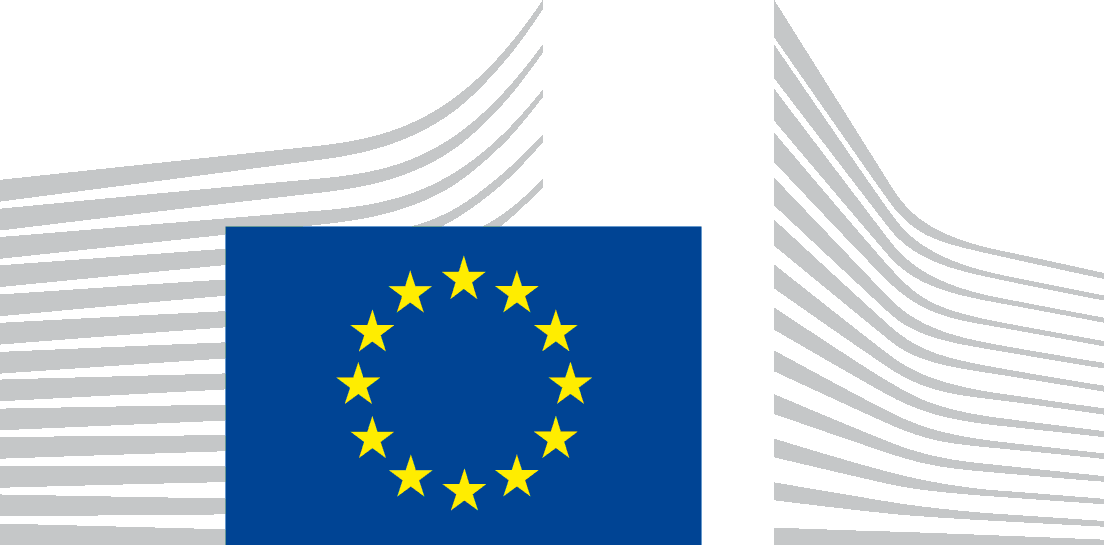 